ПРОЕКТ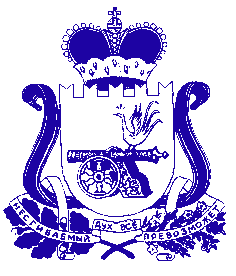 КРАСНИНСКАЯ РАЙОННАЯ ДУМАРЕШЕНИЕот «__» октября 2020г.								  № ___О внесении изменений в решениеКраснинской районной Думыот 28.02.2020 № 10 «Об утвержденииПравил этики депутатаКраснинской районной Думы»           В соответствии федеральным законом от 06.10.2003 № 131-ФЗ «Об общих принципах организации местного самоуправления в Российской Федерации», Регламентом Краснинской районной Думы, Краснинская районная ДумаР Е Ш И Л А:п.4.2. изложить в следующей редакции:«Депутат обязан использовать депутатские бланки только для подготовки в рамках осуществления депутатской деятельности официальных обращений, писем и других документов, подписанных собственноручно.»            2.  Настоящее решение вступает в силу с момента подписания и подлежит размещению в информационно-коммуникационной сети Интернет на сайте Администрации муниципального образования «Краснинский район» Смоленской области.Председатель Краснинской районной Думы                                               И.В. Тимошенков